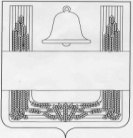 Муниципальное бюджетное общеобразовательное учреждениелицей с. ХлевноеХлевенского района Липецкой областиМБОУ лицей с.ХлевноеПриказ02.10.2017 г.                                                             №_________с. ХлевноеОб активизации работы по профилактикедетского дорожно-транспортного травматизмаНа основании информационного письма отдела образования администрации Хлевенского муниципального района №333 от 20.09.2017 года,  совместного письма управления образования и науки Липецкой области и УМВД России по Липецкой области от 18.09.2017 г., с целью профилактики детского травматизма во время образовательного процесса в лицее и филиалахП Р И К А З Ы В А Ю:Создать на сайте лицея страничку «Дорожная безопасность» с актуальной информацией по безопасности дорожного движения для родителей и обучающихся учителю информатики Родионову Ю.Н.Заместителю директора по ВР Кудаевой Е.В., преподавателю-организатору ОБЖ Лазареву В.Л., заведующим филиалов Семенихиной Т.Н., Щербатых Н.В., Никитину О.А., Грязновой О.Н.:Провести повторные инструктажи педагогов и обучающихся на предмет соблюдения правил дорожной безопасности.Контролировать обновление содержания странички «Дорожная безопасность» на сайте лицея, информации в Уголках безопасности.Обеспечить проведение педагогами на последнем уроке «Минутки безопасности», в ходе которой напоминать детям о безопасных маршрутах, соблюдении ПДД и обращать внимание на погодные условия. Систематически осуществлять индивидуальную работу с нарушителями ПДД с привлечением родителей.Классным руководителям 1-11 классов лицея и филиалов:Провести беседы с родителями на родительских собраниях и с учащимися на классных часах о необходимости соблюдения правил дорожного движения, использования детских удерживающих устройств и световозвращающих элементов на детской одежде.Провести повторные инструктажи с обучающимися по соблюдению правил дорожной безопасности, выполнению безопасных маршрутов по дороге в лицей и домой под личную роспись. Провести классные часы с учащимися на тему соблюдения правил дорожного движения.Создать в лицее и филиалах отряды юных инспекторов дорожного движения (приложение) с целью организации профилактической работы среди обучающихся.Контроль за исполнением приказа возложить на заместителя директора по ВР Кудаеву Е.В., заведующих филиалами Семенихину Т.Н., Щербатых Н.В., Грязнову О.Н.., Никитина О.А.Директор лицея                                         Пожидаев С.А.С приказом ознакомлены:Кудаева Е.В.Лазарев В.Л.Семенихина Т.Н.Грязнова О.Н.Никитин О.А.Щербатых Н.В.Кудаева Е.В.2-18-95ПриложениеСостав отрядов юных инспекторов дорожного движения в 2017-2018 учебном годуЛицей:Балашова Арина Алексеевна 2аБоев Руслан Олегович 2аБолотов Алексей Викторович 2аБолотов Матвей Сергеевич 2аБочаров Кирилл Евгеньевич 2аБунина Софья Сергеевна 2аБурмистрова Марина Ивановна 2аВершинин Кирилл Денисович 2аВоронина София Алексеевна 2аГордеева Софья Авгановна 2аДедов Илья Сергеевич 2аДроздова Вероника Алексеевна 2аДуванова Вера Сергеевна 2аДуванова Софья Олеговна 2а Коротких Алёна Антоновна 2аКосинов Михаил Иванович 2аМаренкова Жанна Александровна 2аПлотникова Милада Олеговна 2аПожидаев Кирилл Андреевич 2а  – командир отрядаСавченко Софья Николаевна 2аСанина Евгения Александровна 2аСемынина Стефания Олеговна 2а Таранина Эвелина Евгеньевна 2а Ушаков Максим Александрович 2а Чарчик Арсений Александрович 2а Чечурина Полина Витальевна 2а            Руководитель отряда – классный руководитель 2 а класса, учитель           начальных классов Ушакова Ирина Васильевна.Верхне-Колыбельский филиал:Берлев Никита Сергеевич, 8 лет.Берлева Татьяна Александровна, 8 лет.Воронин Артем Леонидович, 7 лет.Дуванов Николай Сергеевич, 10 лет.Дуванов Роман Сергеевич, 8 лет.Дуванова Валерия Сергеевна, 10 лет.Зуева Вера Алексеевна, 9 лет.Искендеров Дмитрий Витальевич,  9 лет.Липанов Виктор Николаевич, 11 лет.Максименко Елизавета Сергеевна, 10 лет.Родионова Арина Ивановна, 8 лет.Талалаев Виктор Владимирович, 10 лет.Толстикова Диана Сергеевна, 9 лет.Щербатых Диана Сергеевна, 9 лет – командир отрядаЮрова Ангелина Вадимовна, 9 лет.Руководитель отряда: Булавина Ирина Николаевна, учитель начальных классовНижне-Колыбельский филиал:1. Черных Иван  8ж – командир отряда2.Владимиров Александр 8ж3. Перцев Дмитрий 8ж4.Магомедова Римма 8ж5. Мирзалиева Хатича 8жРуководитель отряда: Санин Алексей Юрьевич, учитель физической культурыВведенский филиал:Щербатых Александр 9 кл. – командир отрядаНазаренко Богдан 9 кл.Юров Сергей 9 кл Ковалева Надежда 9 кл.Светлов Максим 8 кл.Попова Елена 8 кл.Владимиров Роман 8 кл.Ишкова Ангелина 8 кл.Руководитель отряда - преподаватель – организатор ОБЖ Юров Владимир ФедоровичСтаро-Дубовский филиал:Затеев Павел Евгеньевич- 9 летКоновалов Василий Геннадьевич -9 летКочетова Алена Владимировна – 9 летМаренков Владимир Сергеевич-9 лет – командир отрядаСевостьянов Денис Юрьевич – 9 летСериков Павел Александрович – 9 летСухих Дарина Антоновна – 9 летТишков Никита Сергеевич – 9 летЕлькин  Владимир Евгеньевич – 9 летРуководитель отряда - Грязнов Юрий Анатольевич, учитель физкультуры и ОБЖ.